To whom it may concern:Next year we will learn how to analyze and interpret data. In order to have a successful class next year we must have some data in order to analyze. Your summer assignment will be to collect some data.  Listed below are the directions on how to collect this data. Please realize we will be using this data for the first day of school, so I am requiring the data be uploaded by August 20th, 2015. I hope you have a nice summer.Summer Assignment 2016: M and M labBuy a Bag of regular “Milk Chocolate M and M’s” -Sharing Size (2 Servings, 3.14 OZ, 89g)Take your new closed bag of M and M`s to your favorite place (If you had a free day where would you go and what would you do?), and take a picture of you with your M and M`s! (NOTE: Pictures must be school appropriate.) Bring your picture on the first day of school to be hung up on the bulletin board in the classroom. Now, open your new bag of M and M`s at home and sort them by each color.  Count each color (I.E green, blue, yellow, orange, brown, red, ect.). Broken M and M`s do not count. Next, go to http://tinyurl.com/lozano2016 Take the survey provided. This survey needs to be completed by August 20th.Thank you for your time this summer.  Below is a list of required materials for the class. I cannot wait to meet you in the fall.Materials:3 subject spiral notebook for class notes. 1 inch three ring binder with plastic sleeves for homework assignments.1 graphing calculator                             Graph paperLoose Leaf paperPencilsColor PencilsPen with blue or black ink for Frappy’sHighlightersGlue Stick 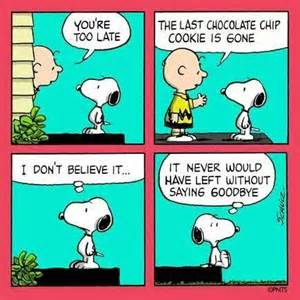 